Português para estrangeirosPortuguese for foreignersComo me apresentar----How to indroduce myself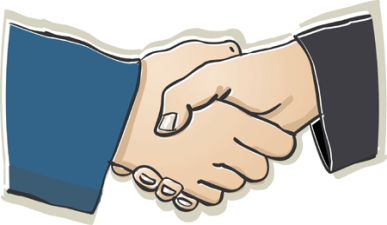 Olá! Eu sou a Maria!    Hello! I’m Maria!Prazer em conhecer-te, o meu nome é Carlos.   Nice to meet you, my name is Carlos.Quantos anos tens?/Que idade tens?   How old are you?Como te chamas ?     What’s your name?De onde vens?    Where are you from?Palavras Interrogativas----Questions WordsOnde?  Where?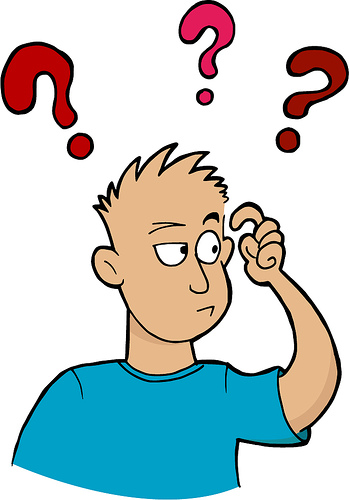 Quem?  Who?Quanto?  How much?Quantos?  How many?Quando?  When?De quem?  Whose?                   Como?  How?                   Porquê?  Why?Objetos----Objectslápis  pencilborracha  rubber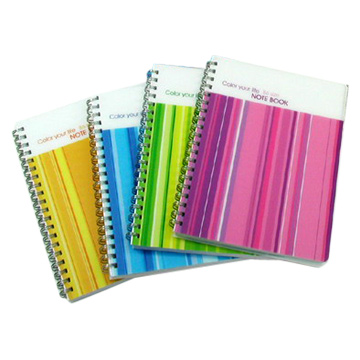 caneta  pen afiadeira  pencil sharpenercaderno  notebookrégua  ruler cadeira  chair                                      mesa  tablesecretária  deskAnimais----Animalscavalo  horsecão  doggato  cat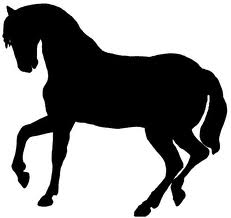 papagaio  parrotleão  lion vaca  cowovelha  sheepáguia  eagleTempo----TimeHoje  TodayOntem  YesterdayAmanhã  TomorrowManhã  MorningTarde  AfternoonNoite  Evening\Night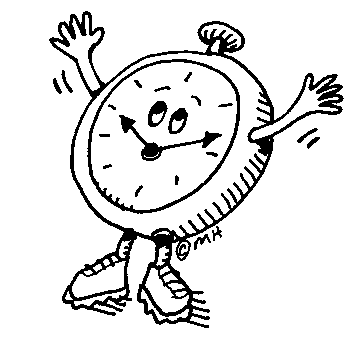 Semana  WeekFim-de-semana  Weekend Que horas são?  What time is it?Números----Numbersum   onedois  twotrês  threequarto  fourcinco  fiveseis  sixVerbos básicos----Basic verbsPresente do Indicativo ---- Present SimpleSer  To be                          Eu souTu ésEle éNós somosVós soisEles sãoEx: ( eg.) Eu sou português. I am portuguese.Ter  To have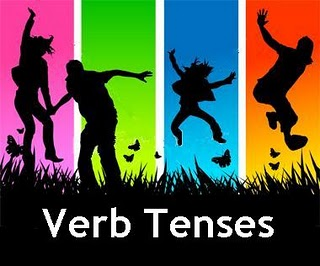 Eu tenhoTu tens Ele temNós temosVós tendesEles têmO Que Faz FaltaZeca AfonsoQuando a corja topa da janela
O que faz falta
Quando o pão que comes sabe a merda
O que faz falta
O que faz falta é avisar a malta
O que faz falta
O que faz falta é avisar a malta
O que faz faltaQuando nunca a noite foi dormida
O que faz falta
Quando a raiva nunca foi vencida
O que faz falta
O que faz falta é animar a malta
O que faz falta
O que faz falta é acordar a malta
O que faz faltaQuando nunca a infância teve infância
O que faz falta
Quando sabes que vai haver dança
O que faz falta
O que faz falta é animar a malta
O que faz falta
O que faz falta é empurrar a malta
O que faz faltaQuando um cão te morde uma canela
O que faz falta
Quando a esquina há sempre uma cabeça
O que faz falta
O que faz falta é animar a malta
O que faz falta
O que faz falta é empurrar a malta
O que faz faltaQuando um homem dorme na valeta
O que faz falta
Quando dizem que isto é tudo treta
O que faz falta
O que faz falta é agitar a malta
O que faz falta
O que faz falta é libertar a malta
O que faz falta